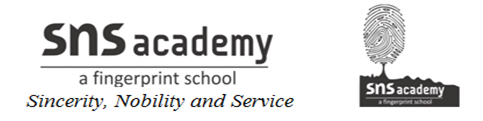          ANNUAL PLAN-2019-2020GRADE:  XII A&B                     SUBJECT:  ENGLISHSub. Teacher                                                               PrincipalMONTHUNIT/TOPICFEBRUARYFLAMINGO:The Last Lesson(prose)WRITING     :Note-making	MARCH  FLAMINGO:  Lost Spring (prose)                           My Mother at Sixty Six(poem)   WRITING :   Reading comprehension,	APRIL  FLAMINGO:   Deep Water (prose) VISTAS         :    Third levelWRITING      :   Advertisement (Situation vacant/Tolet)     .                           MAY  FLAMINGO :    The Rattrap (prose)                              An Elementary School Classroom(poem)VISTAS           :     The Tiger KingWRITING       :    . Advertisement (Sale and Purchase)                             JUNE  FLAMINGO :  Indigo (prose)                             Keeping quiet (poem) VISTAS            :   Journey at the end of the earth      WRITING         :   Poster designing,Notice, Invitations &                                      replies                      JULY   FLAMINGO  :Poets and Pancakes                            A Thing Of Beauty (poem)VISTAS             :    Journey at the end of the earth      WRITING          :    Business letters, Official letters                    AUGUSTFLAMINGO     :   The Interview Part – 1                             A Roadside Stand (poem)                                 VISTAS            :   Should Wizard hit Mommy    WRITING        :   Letters to the Editor, Job Application                   SEPTEMBER              TERM – I  ASSESSMENT	OCTOBERFLAMINGO  :   The Interview Part – 1IVISTAS          :  On the Face of it.                           Evans Tries an O-Level    WRITING      :   Article , Speech writing                NOVEMBERFLAMINGO  :  Going Places                            Aunt Jennifers Tigers (poem)VISTAS          : Memories of childhoodWRITING       :   Debate writingDECEMBER  -  FEBRUARYRevision, Remedial teaching and Tests.